Jaarverslag 2020 “Stichting Groeten uit Zwolle”Bestuur:Voorzitter: 		vacantSecretaris: 		Ivar van VeenPenningmeester: 	Arnold FransenIn 2020 heeft de stichting voor eerst weer activiteiten opgepakt sinds 2016. Aanleiding hiervoor was de opening van de horeca na een lockdown tijdens de Coronacrisis in Nederland.Projecten:		WeerspiegelenIn het project “Weerspiegelen”, een idee van secretaris Ivar van Veen krijgen Zwolse artiesten, dichters, musici en schrijvers op de spiegels van de Zwolse horeca een uniek podium. De makers van deze mooie woorden (gedichten) werden door de stichting uitgenodigd om te komen met hun teksten. En kleine jury bestaande uit bestuur en stadsdichter Jeroen Kraakman beoordeelde deze teksten om vervolgens na goedkeuring geprint te worden op transparante folie. Deze transparante woorden(sheets) worden geplakt op de spiegels in toiletruimtes. 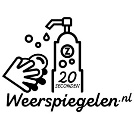                                                                                                                                         ZWOLLE - In de spiegels van de Zwolse horeca krijgen Zwolse artiesten, dichters, musici, schrijvers, rappers, theatergezelschappen en stand-uppers een uniek podium. De makers van onze schone kunsten kunnen de spiegels gebruiken om een ‘20-seconden-tekst’ te publiceren. Een tekst die raakt, inspireert en motiveert om 20 seconden handen te wassen. Een 20-seconden-tekst, omdat de strijd tegen Covid19 exact 20 seconden handenwassen kost.Vrijwel alle horeca in de binnenstad maar ook hotels, B&B en buurthuizen stelden hun spiegels in toiletten beschikbaar voor dit project.Samengewerkt werd met de Zwolse Theaters, de Stadkamer, Gastvrij Zwolle, Cibap vakschool voor vormgeving, Stadsdichter Jeroen Kraakman, Zwolse Stadsproducties, Marketing Oost en  Pixelpillow websitebouwer.Voor dit project werd een subsidieaanvraag gedaan bij Fonds Amateurkunst van Stadskamer ZwolleBesluit: De commissie heeft besloten om bij hoge uitzondering, vanwege de actualiteit van de coronacrisis en het belang om snel dit project te starten, besloten tot het toekennen van subsidie voor het aangevraagde bedrag van        € 2.500,00. Toelichting: De commissie is onder de indruk van dit initiatief; Ze ziet het als een mooie manier van kunstuitingen, zichtbaar in de openbare ruimte en perfect passend bij de tijdsgeest. Dat dit project al was gestart, was echter een probleem. Volgens de regeling Fonds Amateurkunst zijn projecten die al gestart zijn, niet subsidiabel. De commissie heeft echter een uitzondering gemaakt omdat ze begrijpt dat u vanwege de corona crisis niet langer kon wachten en het momentum moest pakken om in te gaan op de behoefte die er – vanwege de coronacrisis – was.Door deze toekenning is de stichting in staat geweest de kosten die in het begin gemaakt zijn niet door te berekenen aan de deelnemers.In oktober hebben we een financiële bijdrage gekregen van € 3500,- de Stichting HESZ en het Zwolle Fonds. Dit was nodig om alle aanvragen vanuit de horeca te kunnen voorzien van gedichten op hun spiegels.Weerspiegelen heeft zijn vervolg gekregen in 2021.	Tikkie voor cultuur2020 was voor cultureel Nederland een zwaar jaar. Praktisch alle instellingen waren gesloten. Makers van alle vormen van cultuur hadden het financieel moeilijk. Het was duidelijk dat bij het open gaan van de maatschappij dat cultuur op zoek moest gaan naar ook andere vormen van financiering.Groeten uit Zwolle bedacht hiervoor “Tikkie voor cultuur” in eerst instantie bedoeld voor cultuurmakers uit Zwolle.Tikkie voor cultuur is een fonds met financiële middelen, die bij elkaar gebracht zijn door bezoekers van cultuur. Door een QR-Code te scannen na afloop van een evenement is de bezoeker in staat om een financiële bijdrage te doen aan het fonds. Deze bijdrage geeft de makers een financiële ondersteuning bij een volgende project. Juist bij opstart van een nieuw evenement heb je als cultuurmaker kosten die niet direct vergoed worden door subsidieverleners.         De boordeling van deze bijdrage wordt gemaakt door een kleine commissie cultuurmakers. Criteria voor deze aanvragen zijn eenvoudig en moeten voldoen aan: • In de openbare ruimte • Voor iedereen (deelnemen en toegankelijk) • Participatie / met elkaar • Verbindend • Deelbaar • Krachtig to power-UP follow-UpHet gehele project Tikkie voor cultuur is in najaar 2020 voorgelegd aan adviseurs van fondsen van Stadskamer Zwolle. Vooruitblik 2021In 2021 willen we de projecten; ‘Weerspiegelen” en “tikkie voor Cultuur” verder vormgeven. Daarnaast waar mogelijk nieuwe projecten bedenken die cultureel Zwolle sterk gaan maken. Daarbij zijn wij voortdurend op zoek naar Zwollenaren, ondernemers en cultuurinstelling om mee samen te werken. 								mei 2021